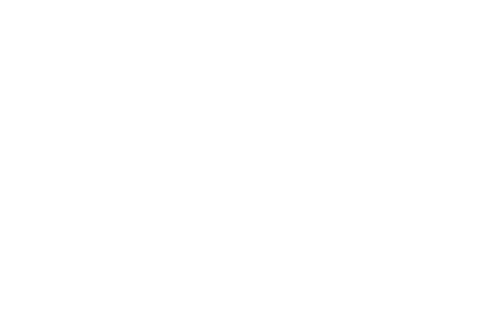 24/7/2022Môn ToánPhổ điểm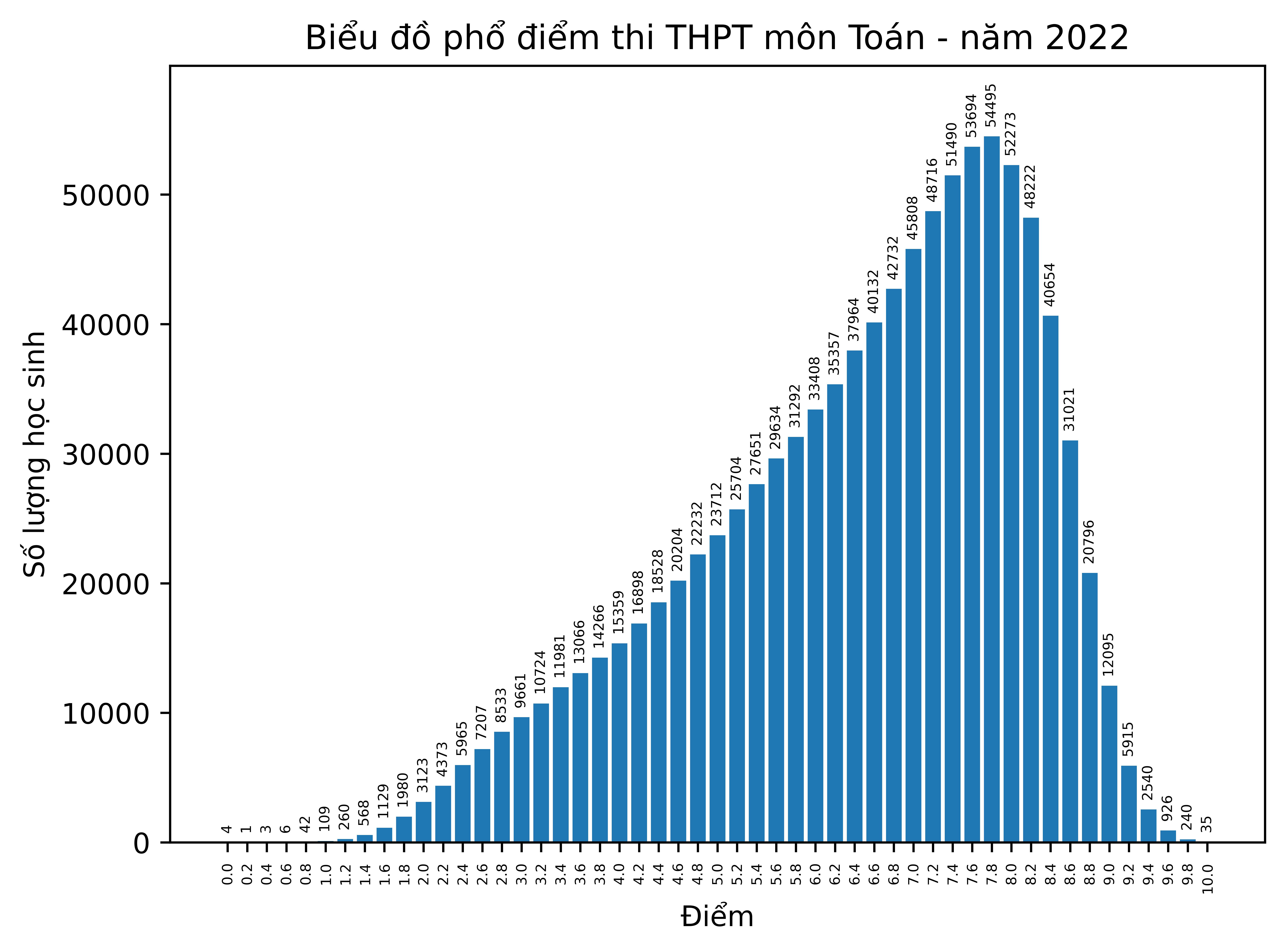 Bảng tần sốMột số chỉ số thống kê cơ bảnKết quả phân tích phổ điểm thi tốt nghiệp THPT môn Toán của cả nước năm 2022 cho thấy: Có 982,728 thí sinh tham gia thi bài thi Toán, trong đó điểm trung bình là 6.47 điểm, điểm trung vị là 6.8 điểm; điểm số có nhiều thí sinh đạt nhất là 7.8 điểm. Số thí sinh có điểm <= 1 là 165 (chiếm tỷ lệ 0.02%); số thí sinh đạt điểm dưới trung bình là 186,222 (chiếm tỷ lệ 18.95%).Môn Ngữ vănPhổ điểm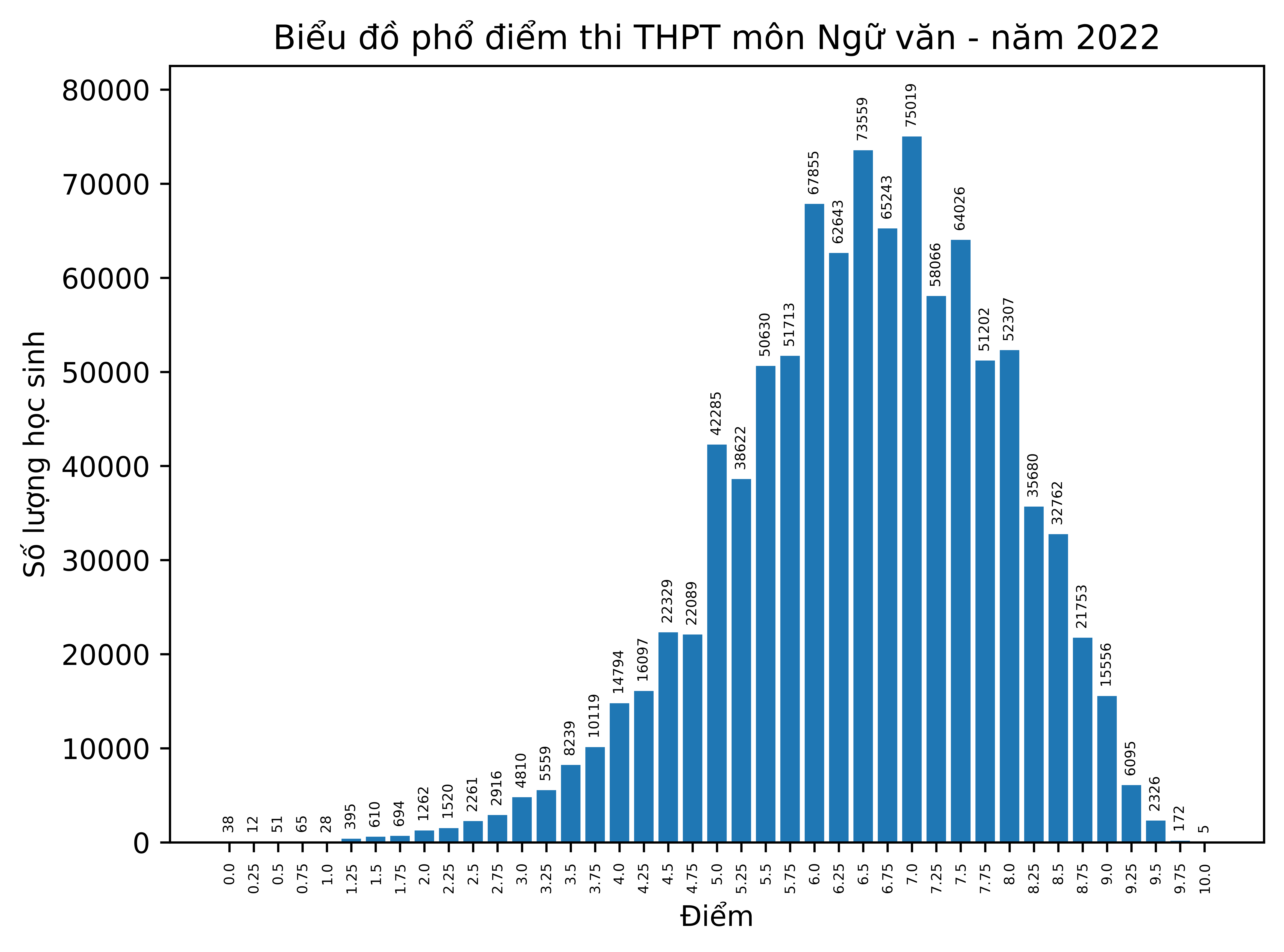 Bảng tần sốMột số chỉ số thống kê cơ bảnKết quả phân tích phổ điểm thi tốt nghiệp THPT môn Ngữ văn của cả nước năm 2022 cho thấy: Có 981,407 thí sinh tham gia thi bài thi Ngữ văn, trong đó điểm trung bình là 6.51 điểm, điểm trung vị là 6.5 điểm; điểm số có nhiều thí sinh đạt nhất là 7.0 điểm. Số thí sinh có điểm <= 1 là 194 (chiếm tỷ lệ 0.02%); số thí sinh đạt điểm dưới trung bình là 113,888 (chiếm tỷ lệ 11.6%).Môn Vật líPhổ điểm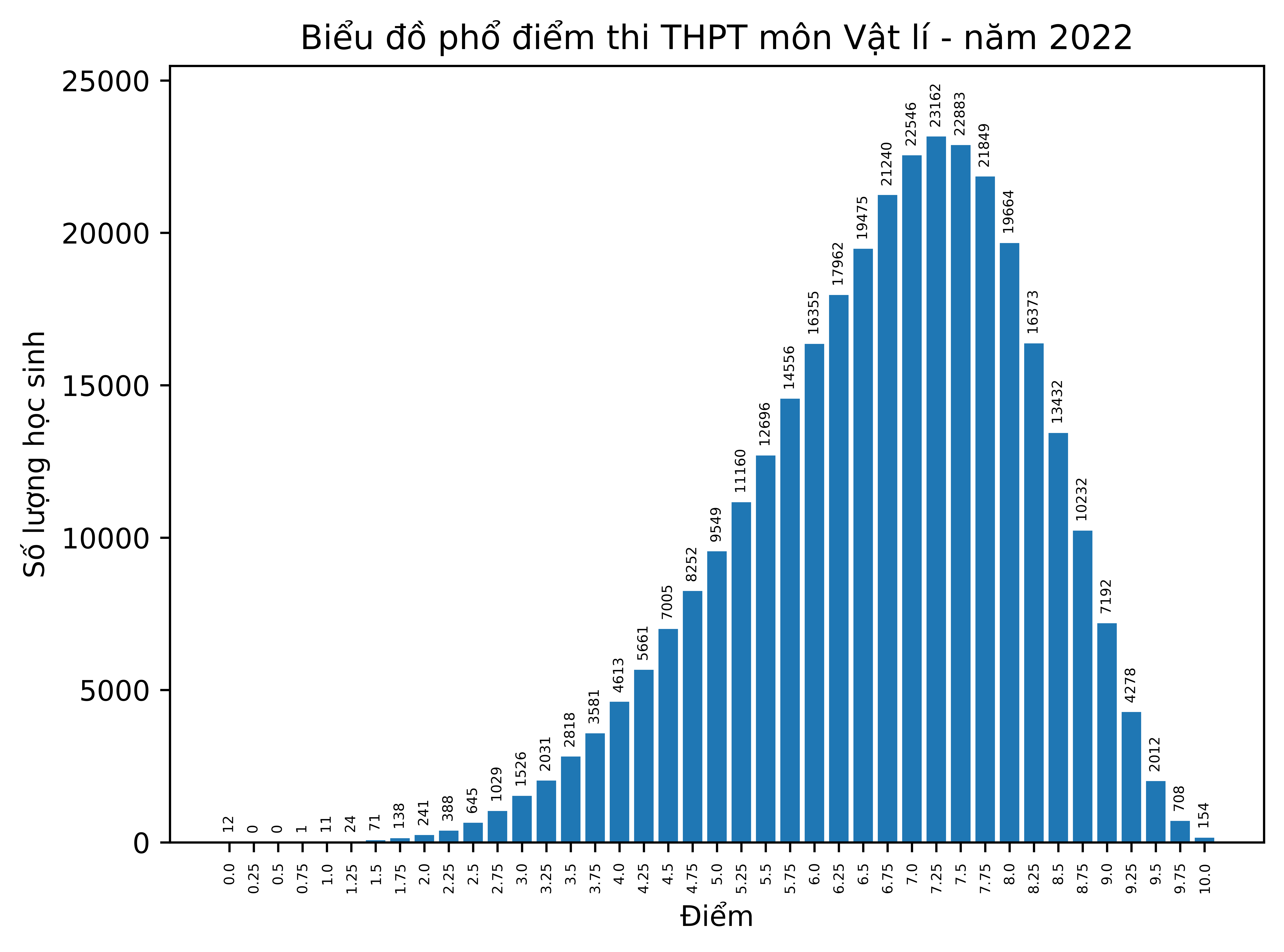 Bảng tần sốMột số chỉ số thống kê cơ bảnKết quả phân tích phổ điểm thi tốt nghiệp THPT môn Vật lí của cả nước năm 2022 cho thấy: Có 325,525 thí sinh tham gia thi bài thi Vật lí, trong đó điểm trung bình là 6.72 điểm, điểm trung vị là 7.0 điểm; điểm số có nhiều thí sinh đạt nhất là 7.25 điểm. Số thí sinh có điểm <= 1 là 24 (chiếm tỷ lệ 0.01%); số thí sinh đạt điểm dưới trung bình là 38,047 (chiếm tỷ lệ 11.69%).Môn Hóa họcPhổ điểm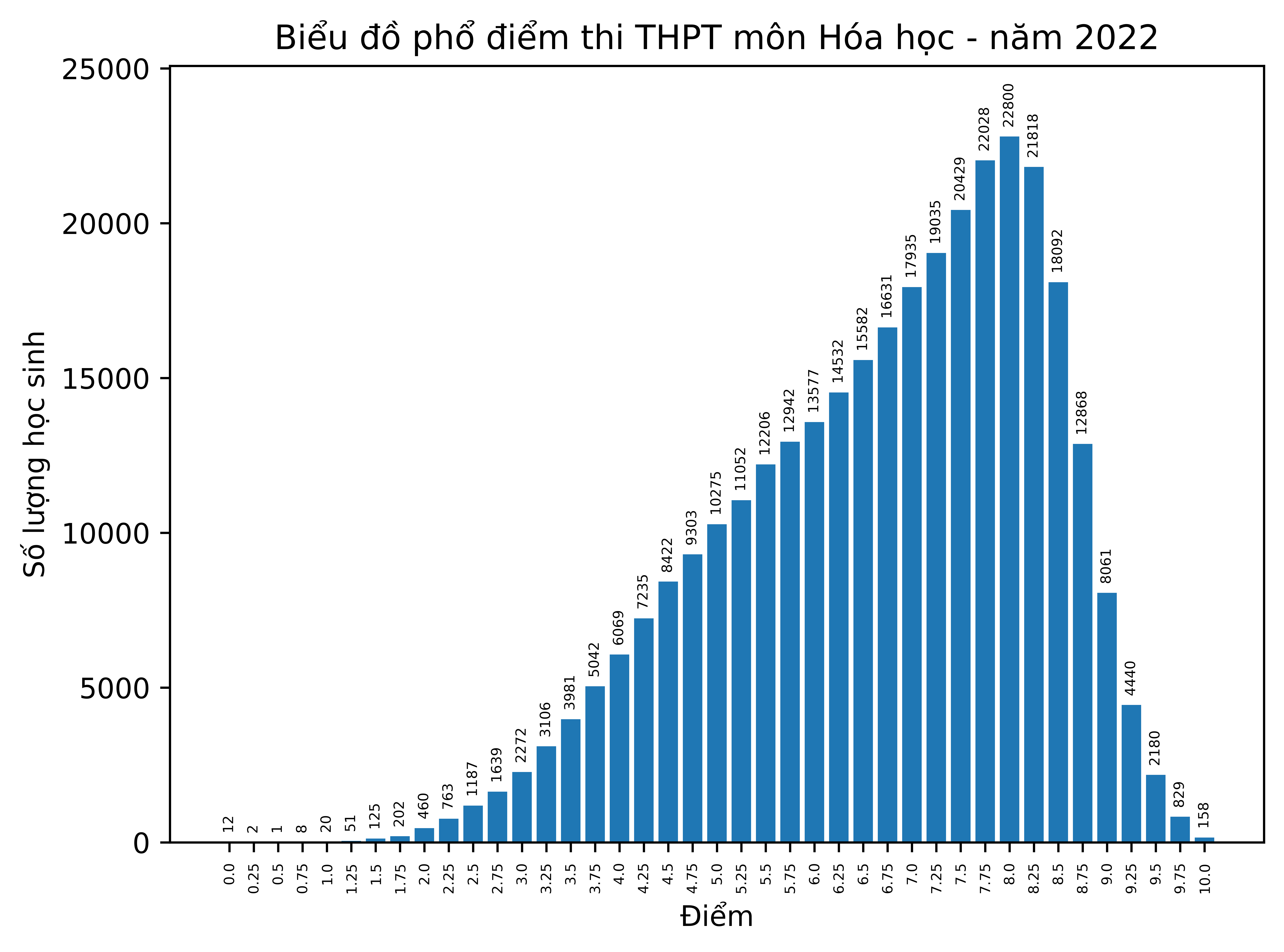 Bảng tần sốMột số chỉ số thống kê cơ bảnKết quả phân tích phổ điểm thi tốt nghiệp THPT môn Hóa học của cả nước năm 2022 cho thấy: Có 327,370 thí sinh tham gia thi bài thi Hóa học, trong đó điểm trung bình là 6.7 điểm, điểm trung vị là 7.0 điểm; điểm số có nhiều thí sinh đạt nhất là 8.0 điểm. Số thí sinh có điểm <= 1 là 43 (chiếm tỷ lệ 0.01%); số thí sinh đạt điểm dưới trung bình là 49,900 (chiếm tỷ lệ 15.24%).Môn Sinh họcPhổ điểm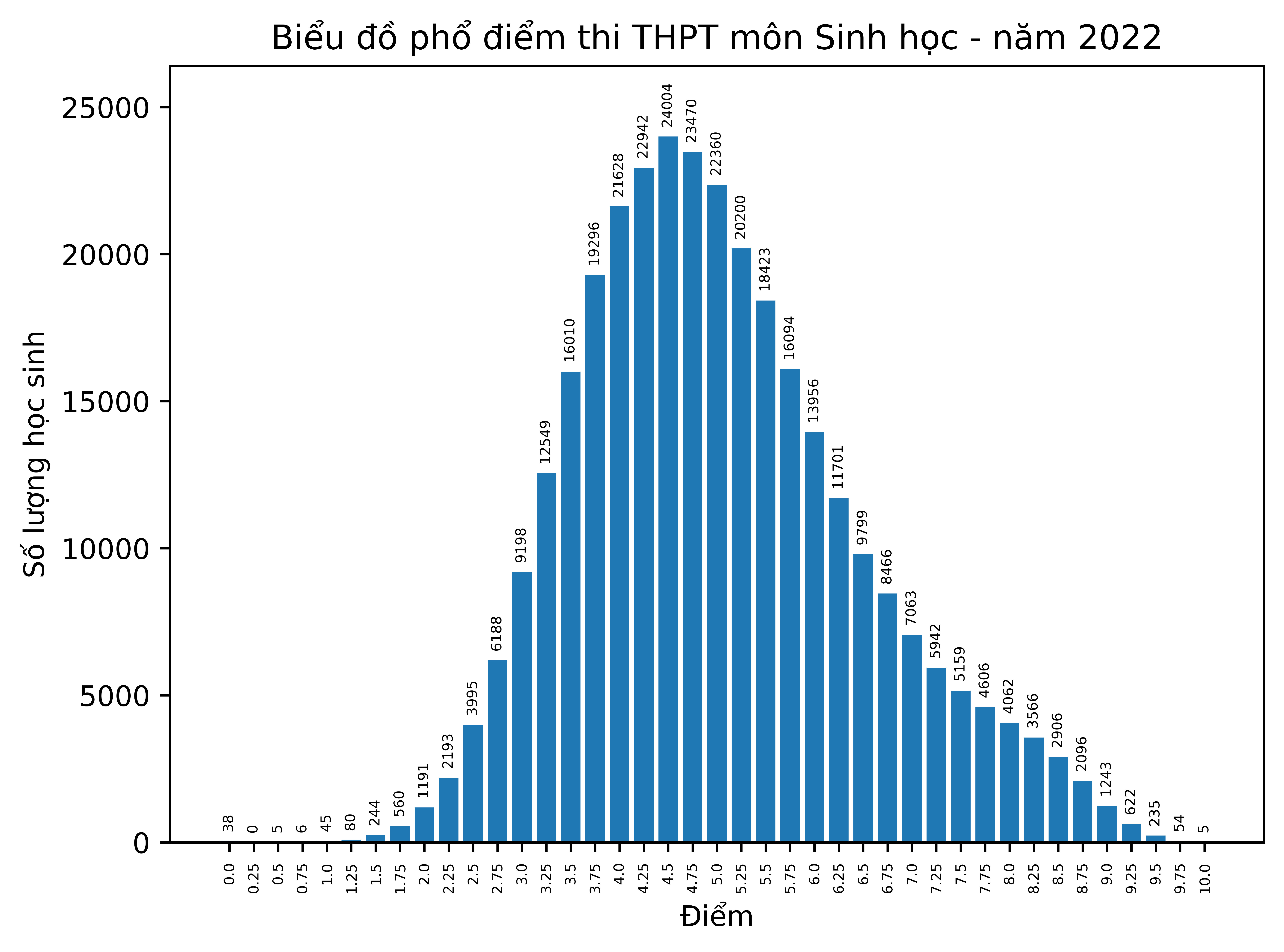 Bảng tần sốMột số chỉ số thống kê cơ bảnKết quả phân tích phổ điểm thi tốt nghiệp THPT môn Sinh học của cả nước năm 2022 cho thấy: Có 322,200 thí sinh tham gia thi bài thi Sinh học, trong đó điểm trung bình là 5.02 điểm, điểm trung vị là 4.75 điểm; điểm số có nhiều thí sinh đạt nhất là 4.5 điểm. Số thí sinh có điểm <= 1 là 94 (chiếm tỷ lệ 0.03%); số thí sinh đạt điểm dưới trung bình là 163,642 (chiếm tỷ lệ 50.79%).Môn Lịch sửPhổ điểm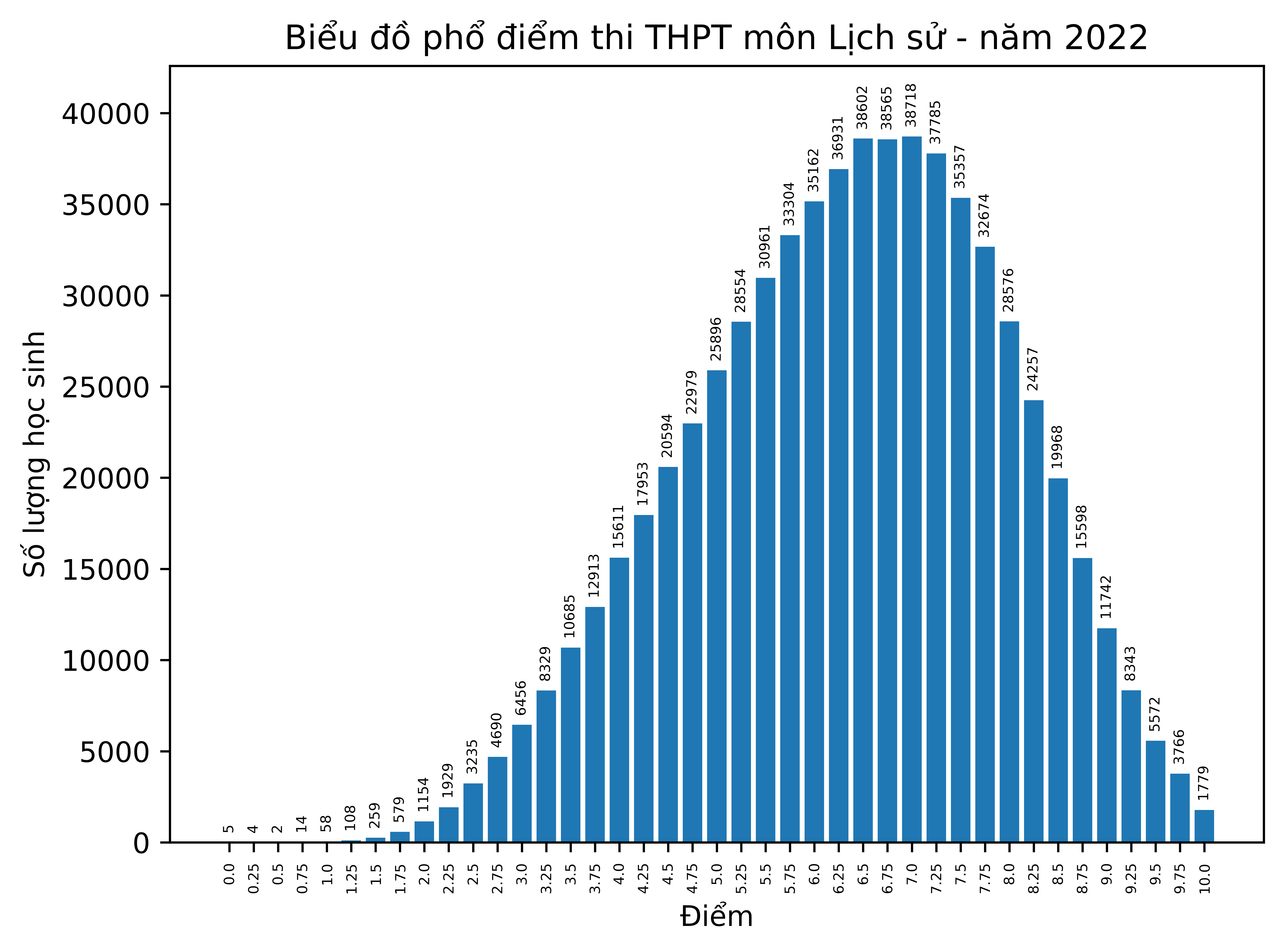 Bảng tần sốMột số chỉ số thống kê cơ bảnKết quả phân tích phổ điểm thi tốt nghiệp THPT môn Lịch sử của cả nước năm 2022 cho thấy: Có 659,667 thí sinh tham gia thi bài thi Lịch sử, trong đó điểm trung bình là 6.34 điểm, điểm trung vị là 6.5 điểm; điểm số có nhiều thí sinh đạt nhất là 7.0 điểm. Số thí sinh có điểm <= 1 là 83 (chiếm tỷ lệ 0.01%); số thí sinh đạt điểm dưới trung bình là 127,557 (chiếm tỷ lệ 19.34%).Môn Địa líPhổ điểm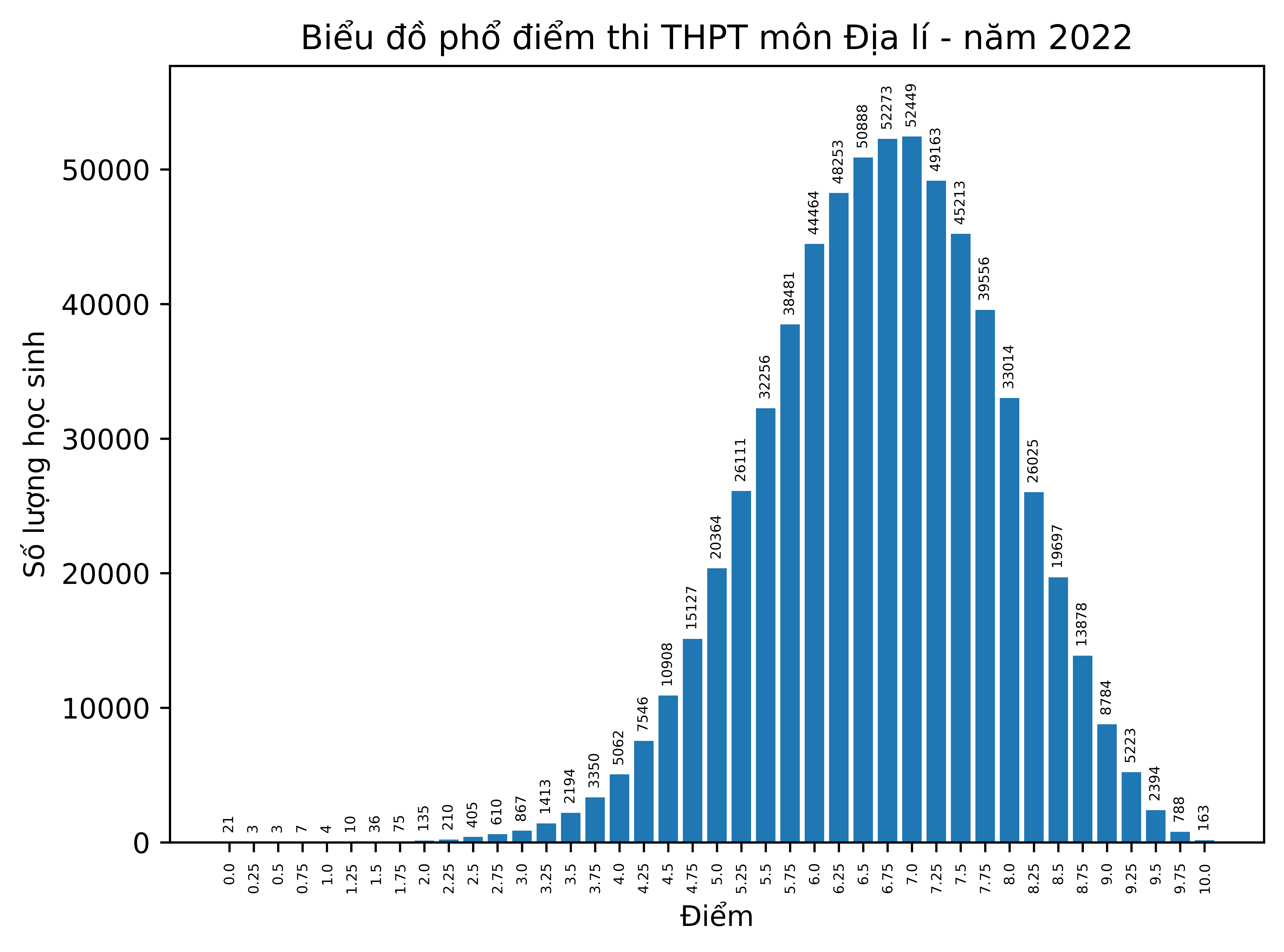 Bảng tần sốMột số chỉ số thống kê cơ bảnKết quả phân tích phổ điểm thi tốt nghiệp THPT môn Địa lí của cả nước năm 2022 cho thấy: Có 657,423 thí sinh tham gia thi bài thi Địa lí, trong đó điểm trung bình là 6.68 điểm, điểm trung vị là 6.75 điểm; điểm số có nhiều thí sinh đạt nhất là 7.0 điểm. Số thí sinh có điểm <= 1 là 38 (chiếm tỷ lệ 0.01%); số thí sinh đạt điểm dưới trung bình là 47,986 (chiếm tỷ lệ 7.3%).Môn Giáo dục công dânPhổ điểm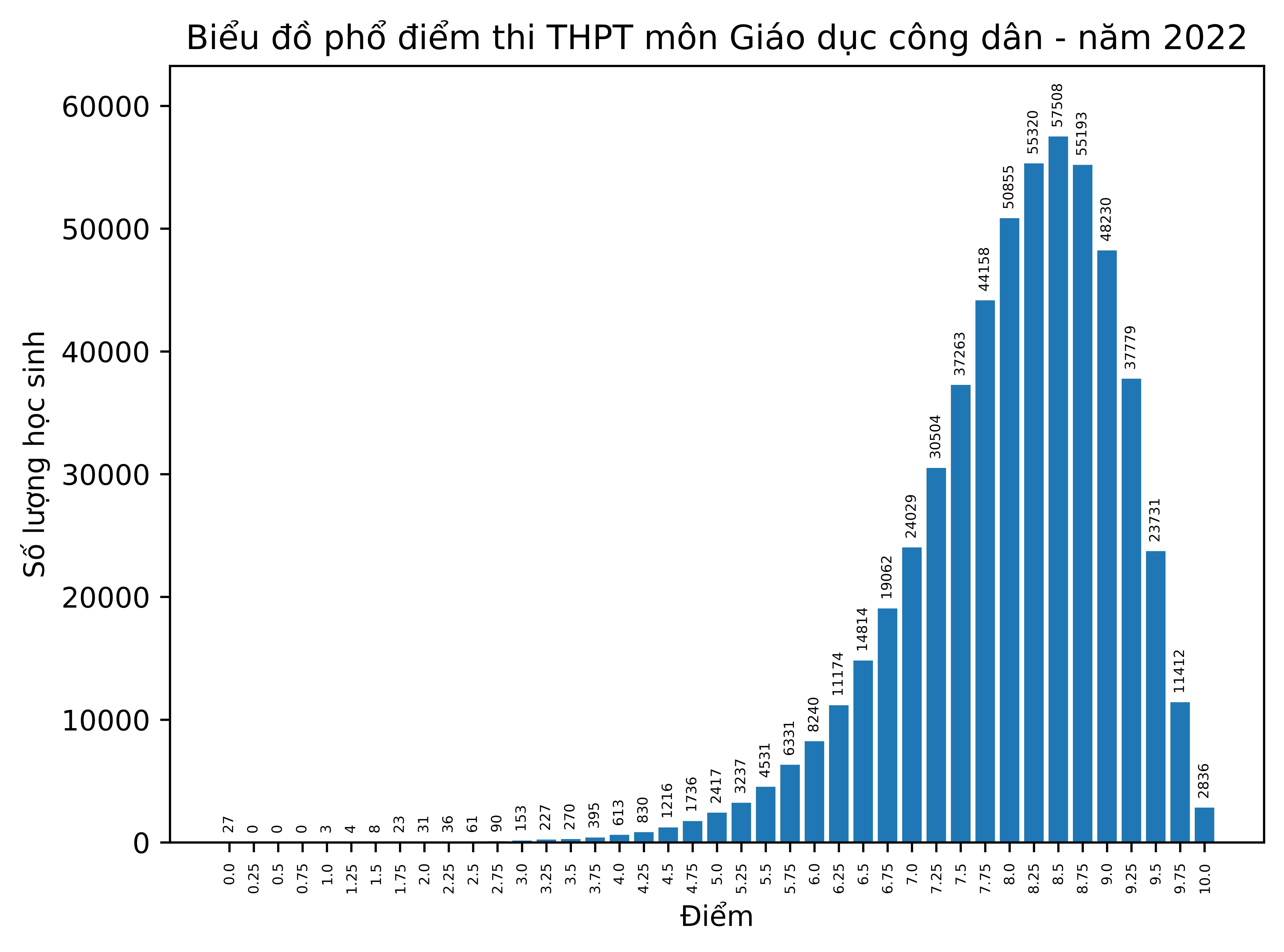 Bảng tần sốMột số chỉ số thống kê cơ bảnKết quả phân tích phổ điểm thi tốt nghiệp THPT môn Giáo dục công dân của cả nước năm 2022 cho thấy: Có 554,347 thí sinh tham gia thi bài thi Giáo dục công dân, trong đó điểm trung bình là 8.03 điểm, điểm trung vị là 8.25 điểm; điểm số có nhiều thí sinh đạt nhất là 8.5 điểm. Số thí sinh có điểm <= 1 là 30 (chiếm tỷ lệ 0.01%); số thí sinh đạt điểm dưới trung bình là 5,723 (chiếm tỷ lệ 1.03%).Môn Tiếng AnhPhổ điểm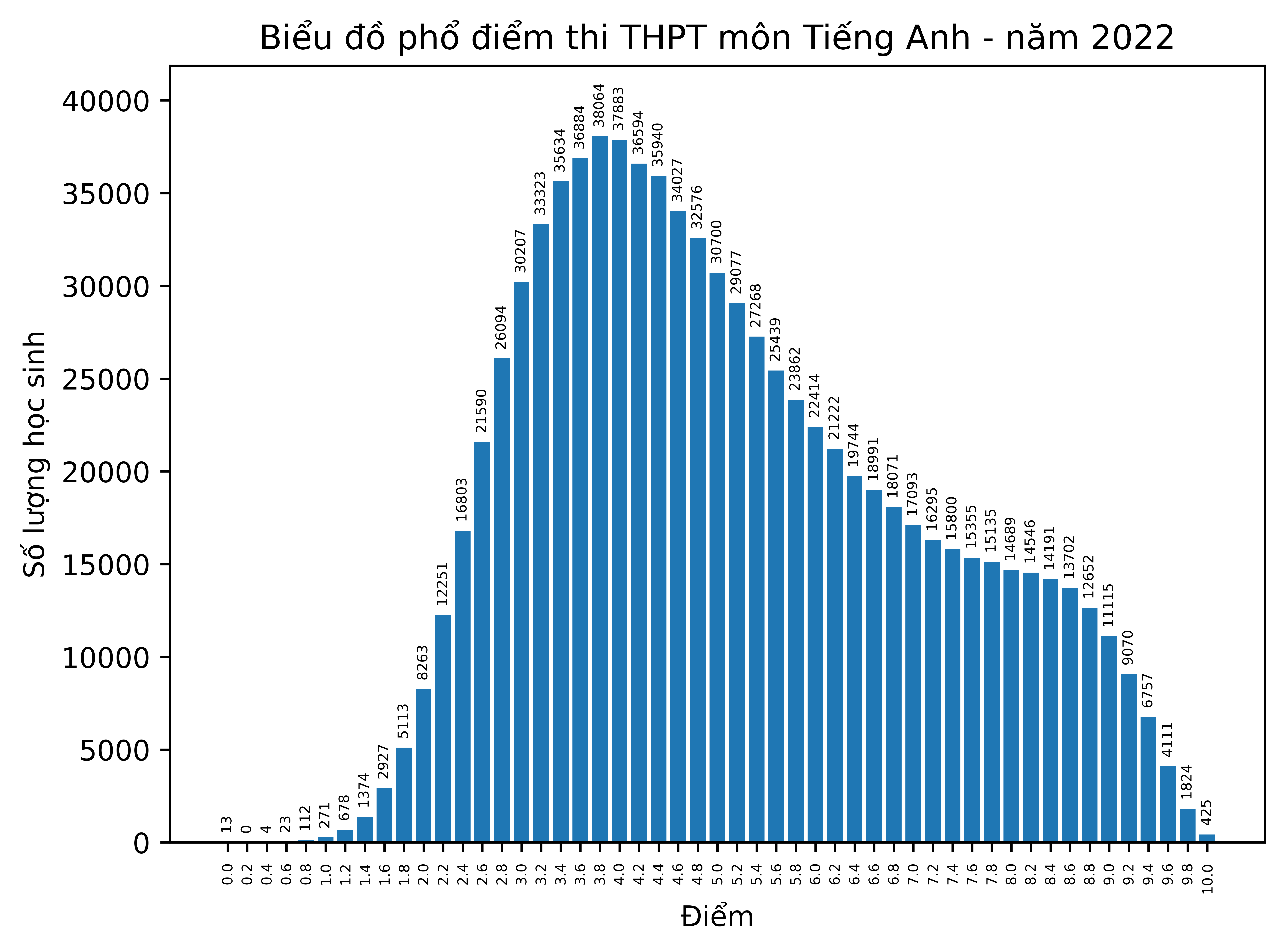 Bảng tần sốMột số chỉ số thống kê cơ bảnKết quả phân tích phổ điểm thi tốt nghiệp THPT môn Tiếng Anh của cả nước năm 2022 cho thấy: Có 866,196 thí sinh tham gia thi bài thi Tiếng Anh, trong đó điểm trung bình là 5.15 điểm, điểm trung vị là 4.8 điểm; điểm số có nhiều thí sinh đạt nhất là 3.8 điểm. Số thí sinh có điểm <= 1 là 423 (chiếm tỷ lệ 0.05%); số thí sinh đạt điểm dưới trung bình là 446,648 (chiếm tỷ lệ 51.56%).Điểm0.00.20.40.60.81.01.21.41.61.82.0Số lượng4136421092605681,1291,9803,123Điểm2.22.42.62.83.03.23.43.63.84.04.2Số lượng4,3735,9657,2078,5339,66110,72411,98113,06614,26615,35916,898Điểm4.44.64.85.05.25.45.65.86.06.26.4Số lượng18,52820,20422,23223,71225,70427,65129,63431,29233,40835,35737,964Điểm6.66.87.07.27.47.67.88.08.28.48.6Số lượng40,13242,73245,80848,71651,49053,69454,49552,27348,22240,65431,021Điểm8.89.09.29.49.69.810.0Số lượng20,79612,0955,9152,54092624035Tổng số học sinh982,728Điểm trung bình6.47Trung vị6.8Số thí sinh đạt điểm <=11650.02 %Số thí sinh đạt điểm dưới trung bình (<5)186,22218.95 %Mốc điểm trung bình có nhiều học sinh đạt được nhất7.8Điểm0.00.250.50.751.01.251.51.752.02.252.5Số lượng38125165283956106941,2621,5202,261Điểm2.753.03.253.53.754.04.254.54.755.05.25Số lượng2,9164,8105,5598,23910,11914,79416,09722,32922,08942,28538,622Điểm5.55.756.06.256.56.757.07.257.57.758.0Số lượng50,63051,71367,85562,64373,55965,24375,01958,06664,02651,20252,307Điểm8.258.58.759.09.259.59.7510.0Số lượng35,68032,76221,75315,5566,0952,3261725Tổng số học sinh981,407Điểm trung bình6.51Trung vị6.5Số thí sinh đạt điểm <=11940.02 %Số thí sinh đạt điểm dưới trung bình (<5)113,88811.6 %Mốc điểm trung bình có nhiều học sinh đạt được nhất7.0Điểm0.00.250.50.751.01.251.51.752.02.252.5Số lượng12001112471138241388645Điểm2.753.03.253.53.754.04.254.54.755.05.25Số lượng1,0291,5262,0312,8183,5814,6135,6617,0058,2529,54911,160Điểm5.55.756.06.256.56.757.07.257.57.758.0Số lượng12,69614,55616,35517,96219,47521,24022,54623,16222,88321,84919,664Điểm8.258.58.759.09.259.59.7510.0Số lượng16,37313,43210,2327,1924,2782,012708154Tổng số học sinh325,525Điểm trung bình6.72Trung vị7.0Số thí sinh đạt điểm <=1240.01 %Số thí sinh đạt điểm dưới trung bình (<5)38,04711.69 %Mốc điểm trung bình có nhiều học sinh đạt được nhất7.25Điểm0.00.250.50.751.01.251.51.752.02.252.5Số lượng1221820511252024607631,187Điểm2.753.03.253.53.754.04.254.54.755.05.25Số lượng1,6392,2723,1063,9815,0426,0697,2358,4229,30310,27511,052Điểm5.55.756.06.256.56.757.07.257.57.758.0Số lượng12,20612,94213,57714,53215,58216,63117,93519,03520,42922,02822,800Điểm8.258.58.759.09.259.59.7510.0Số lượng21,81818,09212,8688,0614,4402,180829158Tổng số học sinh327,370Điểm trung bình6.7Trung vị7.0Số thí sinh đạt điểm <=1430.01 %Số thí sinh đạt điểm dưới trung bình (<5)49,90015.24 %Mốc điểm trung bình có nhiều học sinh đạt được nhất8.0Điểm0.00.250.50.751.01.251.51.752.02.252.5Số lượng3805645802445601,1912,1933,995Điểm2.753.03.253.53.754.04.254.54.755.05.25Số lượng6,1889,19812,54916,01019,29621,62822,94224,00423,47022,36020,200Điểm5.55.756.06.256.56.757.07.257.57.758.0Số lượng18,42316,09413,95611,7019,7998,4667,0635,9425,1594,6064,062Điểm8.258.58.759.09.259.59.7510.0Số lượng3,5662,9062,0961,243622235545Tổng số học sinh322,200Điểm trung bình5.02Trung vị4.75Số thí sinh đạt điểm <=1940.03 %Số thí sinh đạt điểm dưới trung bình (<5)163,64250.79 %Mốc điểm trung bình có nhiều học sinh đạt được nhất4.5Điểm0.00.250.50.751.01.251.51.752.02.252.5Số lượng54214581082595791,1541,9293,235Điểm2.753.03.253.53.754.04.254.54.755.05.25Số lượng4,6906,4568,32910,68512,91315,61117,95320,59422,97925,89628,554Điểm5.55.756.06.256.56.757.07.257.57.758.0Số lượng30,96133,30435,16236,93138,60238,56538,71837,78535,35732,67428,576Điểm8.258.58.759.09.259.59.7510.0Số lượng24,25719,96815,59811,7428,3435,5723,7661,779Tổng số học sinh659,667Điểm trung bình6.34Trung vị6.5Số thí sinh đạt điểm <=1830.01 %Số thí sinh đạt điểm dưới trung bình (<5)127,55719.34 %Mốc điểm trung bình có nhiều học sinh đạt được nhất7.0Điểm0.00.250.50.751.01.251.51.752.02.252.5Số lượng213374103675135210405Điểm2.753.03.253.53.754.04.254.54.755.05.25Số lượng6108671,4132,1943,3505,0627,54610,90815,12720,36426,111Điểm5.55.756.06.256.56.757.07.257.57.758.0Số lượng32,25638,48144,46448,25350,88852,27352,44949,16345,21339,55633,014Điểm8.258.58.759.09.259.59.7510.0Số lượng26,02519,69713,8788,7845,2232,394788163Tổng số học sinh657,423Điểm trung bình6.68Trung vị6.75Số thí sinh đạt điểm <=1380.01 %Số thí sinh đạt điểm dưới trung bình (<5)47,9867.3 %Mốc điểm trung bình có nhiều học sinh đạt được nhất7.0Điểm0.00.250.50.751.01.251.51.752.02.252.5Số lượng2700034823313661Điểm2.753.03.253.53.754.04.254.54.755.05.25Số lượng901532272703956138301,2161,7362,4173,237Điểm5.55.756.06.256.56.757.07.257.57.758.0Số lượng4,5316,3318,24011,17414,81419,06224,02930,50437,26344,15850,855Điểm8.258.58.759.09.259.59.7510.0Số lượng55,32057,50855,19348,23037,77923,73111,4122,836Tổng số học sinh554,347Điểm trung bình8.03Trung vị8.25Số thí sinh đạt điểm <=1300.01 %Số thí sinh đạt điểm dưới trung bình (<5)5,7231.03 %Mốc điểm trung bình có nhiều học sinh đạt được nhất8.5Điểm0.00.20.40.60.81.01.21.41.61.82.0Số lượng1304231122716781,3742,9275,1138,263Điểm2.22.42.62.83.03.23.43.63.84.04.2Số lượng12,25116,80321,59026,09430,20733,32335,63436,88438,06437,88336,594Điểm4.44.64.85.05.25.45.65.86.06.26.4Số lượng35,94034,02732,57630,70029,07727,26825,43923,86222,41421,22219,744Điểm6.66.87.07.27.47.67.88.08.28.48.6Số lượng18,99118,07117,09316,29515,80015,35515,13514,68914,54614,19113,702Điểm8.89.09.29.49.69.810.0Số lượng12,65211,1159,0706,7574,1111,824425Tổng số học sinh866,196Điểm trung bình5.15Trung vị4.8Số thí sinh đạt điểm <=14230.05 %Số thí sinh đạt điểm dưới trung bình (<5)446,64851.56 %Mốc điểm trung bình có nhiều học sinh đạt được nhất3.8